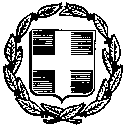 ΕΛΛΗΝΙΚΗ ΔΗΜΟΚΡΑΤΙΑΥΠΟΥΡΓΕΙΟ ΠΑΙΔΕΙΑΣ, ΕΡΕΥΝΑΣ  ΚΑΙ ΘΡΗΣΚΕΥΜΑΤΩΝΔ/ΝΣΗ Β/ΘΜΙΑΣ ΕΚΠ/ΣΗΣ ΔΩΔΕΚΑΝΗΣΟΥΓΥΜΝΑΣΙΟ ΑΦΑΝΤΟΥΤαχ.Δ/νση : ΑΦΑΝΤΟΥ Ταχ. Κωδ. : 85103 Τηλέφωνο : 22410 51031 Τηλεο/τυπο : 22410 51031 Ηλεκ/κό Ταχ. : mail@gym-afant.dod.sch.gr ΘΕΜΑ: Προκήρυξη εκδήλωσης ενδιαφέροντος για κατάθεση οικονομικής προσφοράς σχετικά με μεταφορά μαθητών: 1)στον κινηματογράφο Παλλάς στη Ρόδο στο πλαίσιο του γερμανικού Κινηματογράφου  και στην πόλη της Ρόδου2)στο 9D cinema,βόλτα στην Παλιά πόλη της Ρόδου και στην Πόλη της ΡόδοΣχετικά:  Η υπ’ αριθμ. 33120/ΓΔ4/6.3.2017 Απόφαση του Υπουργείου Παιδείας, Έρευνας & Θρησκευμάτων που δημοσιεύθηκε στο ΦΕΚ 681 τχ Β΄/ 6.3.2017, με θέμα «Εκδρομές – Εκπαιδευτικές επισκέψεις μαθητών και μαθητριών Δημόσιων και Ιδιωτικών σχολείων Δευτεροβάθμιας Εκπαίδευσης εντός και εκτός της χώρας»                  Το Γυμνάσιο Αφάντου προκηρύσσει εκδήλωση ενδιαφέροντος προς τα τουριστικά γραφεία, για τη μετακίνηση μαθητών του σχολείου στο πλαίσιο εκπαιδευτικής εκδρομής με χρήση μεταφορικού μέσου:στον κινηματογράφο Παλλάς στη Ρόδο στο πλαίσιο του γερμανικού Κινηματογράφου  και στην πόλη της Ρόδουστο 9D cinema,βόλτα στην Παλιά πόλη της Ρόδου και στην Πόλη της ΡόδουΗ πρώτη εκδρομή θα πραγματοποιηθεί στις 26/02/2018 ημέρα Δευτέρα. Στην εκδρομή θα συμμετέχουν 48 μαθητές του σχολείου και 3  εκπαιδευτικοί.Πρόγραμμα εκδρομής:1) Αναχώρηση στις  08:10  από το Γυμνάσιο Αφάντου.2) Επιστροφή στη 13:00.Η δεύτερη εκδρομή θα πραγματοποιηθεί στις 28/02/2018 ημέρα Τετάρτη. Στην εκδρομή θα συμμετέχουν 25 μαθητές του σχολείου και 2  εκπαιδευτικοί.Πρόγραμμα εκδρομής:1) Αναχώρηση στις  08:10  από το Γυμνάσιο Αφάντου.2) Επιστροφή στη 13:00. Οι προσφορές μπορούν να υποβληθούν με εξουσιοδοτημένο εκπρόσωπο ή ταχυδρομικά, αρκεί να διασφαλιστεί ότι θα έχουν παραληφθεί από το Γυμνάσιο Αφάντου από τις  14/02/2018 έως τις  20/02/2018 και ώρα 12:00.Ζητείται το κόστος ανά μαθητή. Να δοθεί προσφορά και ανά λεωφορείο για την περίπτωση που δεν θα συμμετέχει τελικά το σύνολο των μαθητών και θα χρειαστούν λιγότερα λεωφορεία.Η προσφορά πρέπει να περιέχει και να εξασφαλίζει τα παρακάτω:Τα λεωφορεία που θα είναι στην διάθεση των μαθητών για την μετακίνηση τους θα πρέπει να διαθέτουν όλες τις προβλεπόμενες από την κείμενη νομοθεσία προδιαγραφές ( ελεγμένο από τα ΚΤΕΟ, έγγραφα καταλληλότητας οχήματος, επαγγελματική άδεια οδήγησης, ελαστικά σε καλή κατάσταση, πλήρως κλιματιζόμενα κλπ.) και όλες τις προϋποθέσεις ασφαλείας για μετακίνηση μαθητών (ζώνες ασφαλείας, έμπειροι οδηγοί κλπ.)Υποχρεωτική Ασφάλιση Ευθύνης Διοργανωτή.Η αντιμετώπιση της περίπτωσης μη πραγματοποίησης της εκδρομής στις προβλεπόμενες ημερομηνίες λόγω ανωτέρας βίας ( αντίξοες συνθήκες κλπ.)Με την προσφορά να κατατεθεί υπεύθυνη δήλωση ότι το Γραφείο Τουρισμού διαθέτει ειδικό σήμα και άδεια λειτουργιάς από τον ΕΟΤ σε ισχύ.Επί πλέον στο φάκελο της προσφοράς πρέπει να υπάρχει απαραιτήτως CD με την προσφορά σε ηλεκτρονική μορφή doc ή pdf) για να είναι εύκολη η ανάρτηση της στο διαδίκτυο.Στην τελική συνολική τιμή να συμπεριλαμβάνεται και ο Φ.Π.Α.Το πρακτορείο που θα επιλεγεί θα ενημερωθεί με τηλεφωνική επικοινωνία. Ο ΔΙΕΥΘΥΝΤΗΣ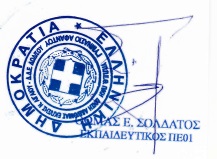 